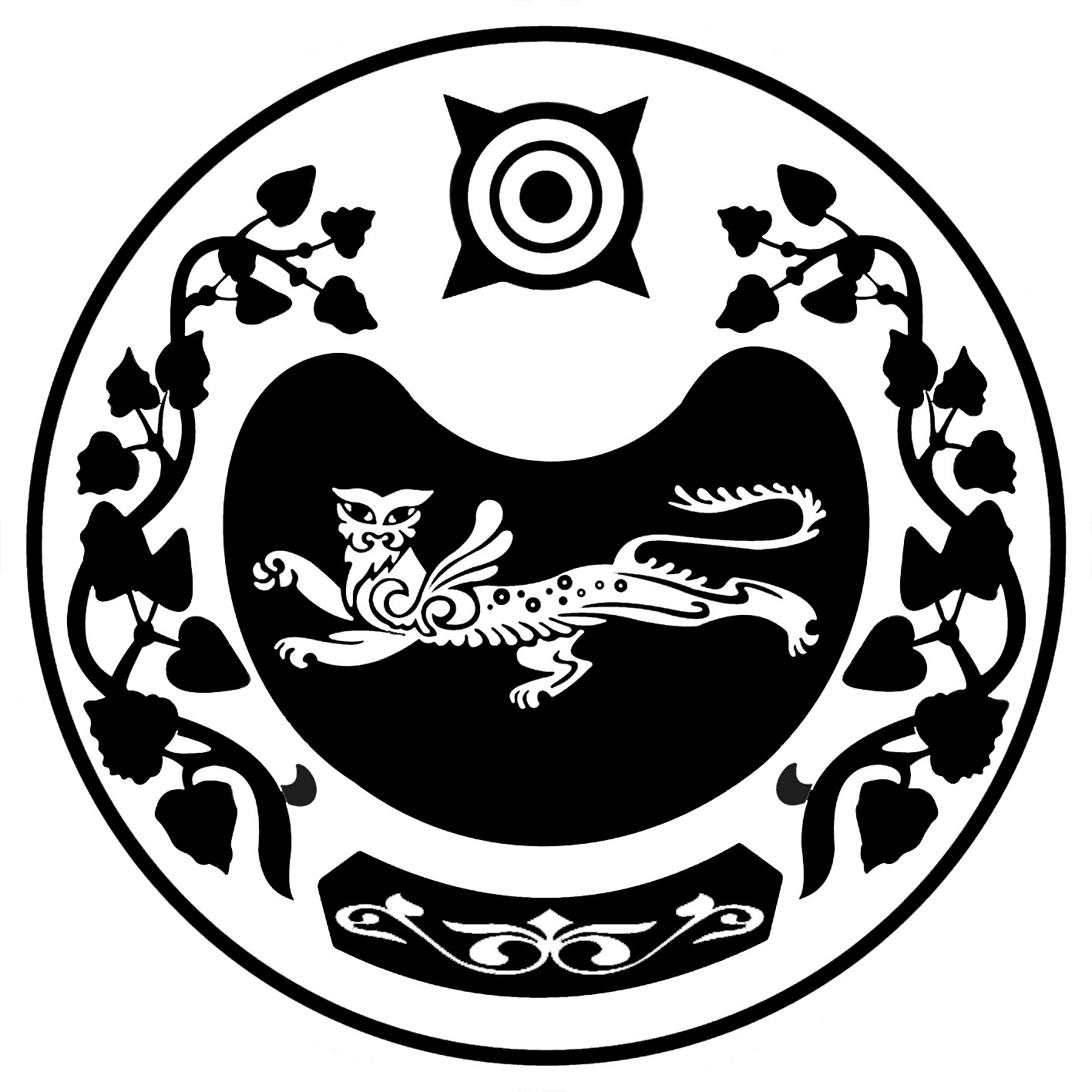 РОССИЯ ФЕДЕРАЦИЯЗЫ			РОССИЙСКАЯ ФЕДЕРАЦИЯХАКАС РЕСПУБЛИКАЗЫ			  РЕСПУБЛИКА ХАКАСИЯ	АFБАН ПИЛТIРI		                               АДМИНИСТРАЦИЯ АЙМАFЫНЫH УСТАF-ПАСТАА                    УСТЬ-АБАКАНСКОГО РАЙОНАПОСТАНОВЛЕНИЕот   27.09.2019 г.    №   1181-пр.п. Усть-АбаканО внесении дополнения в постановление администрации Усть-Абаканского района от 09.09.2019  № 1124-п «О начале отопительного периода 2019-2020 гг. на территории Усть-Абаканского района»В соответствии  с  пунктами  11,  12  части  1  статьи 15 Федерального закона от 06.10.2003 № 131-ФЗ «Об общих принципах организации местного самоуправления в Российской Федерации» (с последующими изменениями), пунктом 5 Правил предоставления коммунальных услуг собственникам и пользователям помещений в многоквартирных домах и жилых домах, утвержденных  постановлением Правительства Российской Федерации от 06.05.2011 № 354 (с изменениями и дополнениями), руководствуясь статьей 66 Устава муниципального образования Усть-Абаканский район, администрация Усть-Абаканского районаПОСТАНОВЛЯЕТ: 1. Пункт 1 постановления администрации Усть-Абаканского района от 09.09.2019 № 1124-п «О начале отопительного периода 2019-2020 гг. на территории Усть-Абаканского района» дополнить предложением следующего содержания: «Установить начало  отопительного периода 2019  - 2020 гг.  для учреждений образования, здравоохранения, культуры и спорта, многоквартирных домов на территории   Расцветовского   сельсовета:   в   п.  Расцвет  с   26  сентября  2019 г., вп. Тепличный с 28 сентября 2019 г.».2. И.о. Управляющего делами администрации Усть-Абаканского района Лемытской О.В. разместить настоящее постановление на официальном сайте администрации Усть-Абаканского района в сети Интернет.3. Главному редактору газеты «Усть-Абаканские известия» Церковной И.Ю. опубликовать настоящее постановление в газете «Усть-Абаканские известия».4. Контроль за исполнением настоящего постановления возложить на Первого заместителя Главы администрации Усть-Абаканского района Белоуса И.В.Глава Усть-Абаканского района                                                                  Е.В. Егорова